КАРТА ДИСТАНЦИОННОГО ЗАНЯТИЯДата: 20 октября 2020 г.Класс: 1Предмет: литературное чтениеУчитель: Ящук Н.В.Адрес обратной связи: тел: +79214526480 или эл. почта natalya-yashuk@mail.ru или https://vk.com/id5390391651. Инструкция для учащегося. Работаем с учебником «Азбука» (ч.1)2. Тема: Чтение слов и предложений с изученными буквами.3. Содержание заданий и рекомендации к занятию.1) Вспомнить изученные буквы, прочитать их на стр. 57 «Азбуки» внизу на ленте букв. Рассказать, какие звуки обозначают эти буквы. Например: буква «у» обозначает гласный звук [у]. Буква «эн» обозначает твёрдый согласный звук [н] или мягкий согласный звук [н᾿] (произносим как «нь»).2) Стр. 56. Прочитайте и сравните слова в верхней части страницы (сосна, осина …)Обратите внимание: учимся прочитывать слово на одном выдохе, можно протягивать слоги от одного к другому переходим плавно, как будто «поём» слово.(Слова в левом столбике обозначают один предмет, в правом столбике – много предметов).3) Прочитайте предложения внизу стр. 56. Читаем по предложениям. После точки делаем продолжительную паузу.  Стараемся понять о чём прочитали в предложении. Какое слово обозначено схемой? Если затрудняетесь, то рассмотрите иллюстрацию. Какое слово подходит? (бел-ка)4) Стр. 57. Прочитайте слова вверху, правильно произнесите ударный слог. Одинаковое ли значение имеют эти слова?Обратите внимание, что в русском языке есть такие слова, которые пишутся одинаково, а произносятся с разным ударением. Перестановка ударения с одного слога на другой может изменить смысл (значение) всего слова. Например: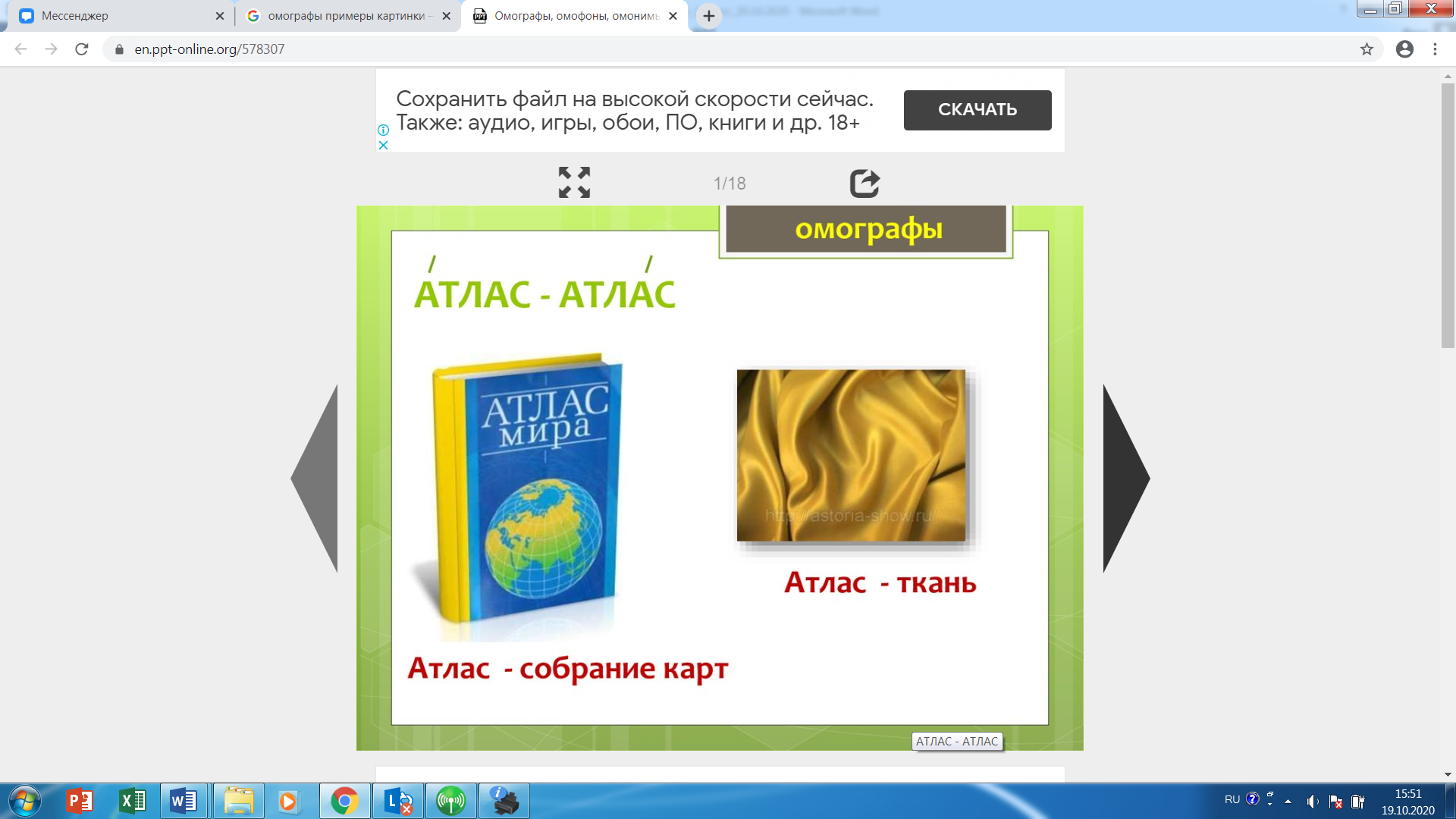 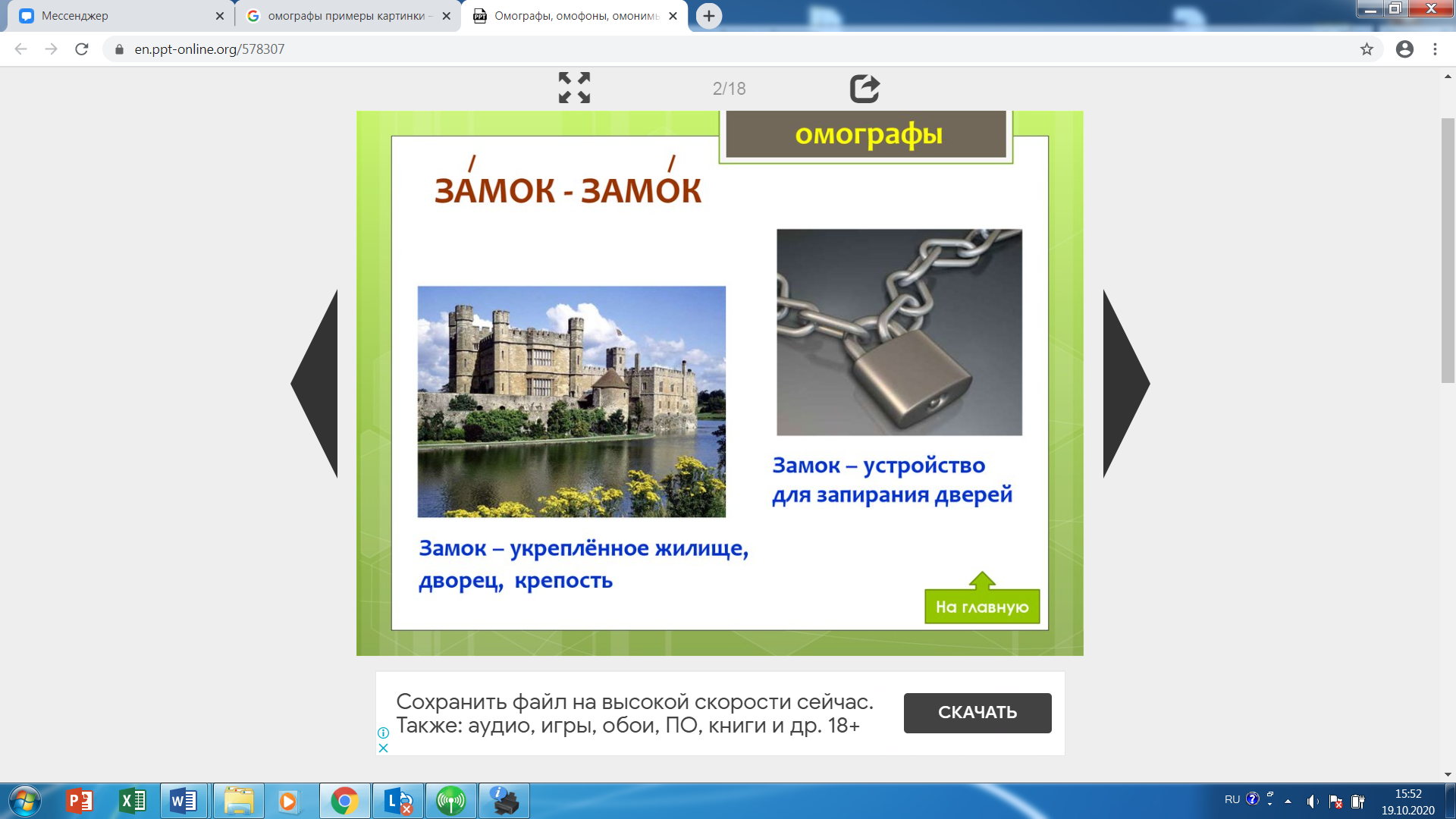 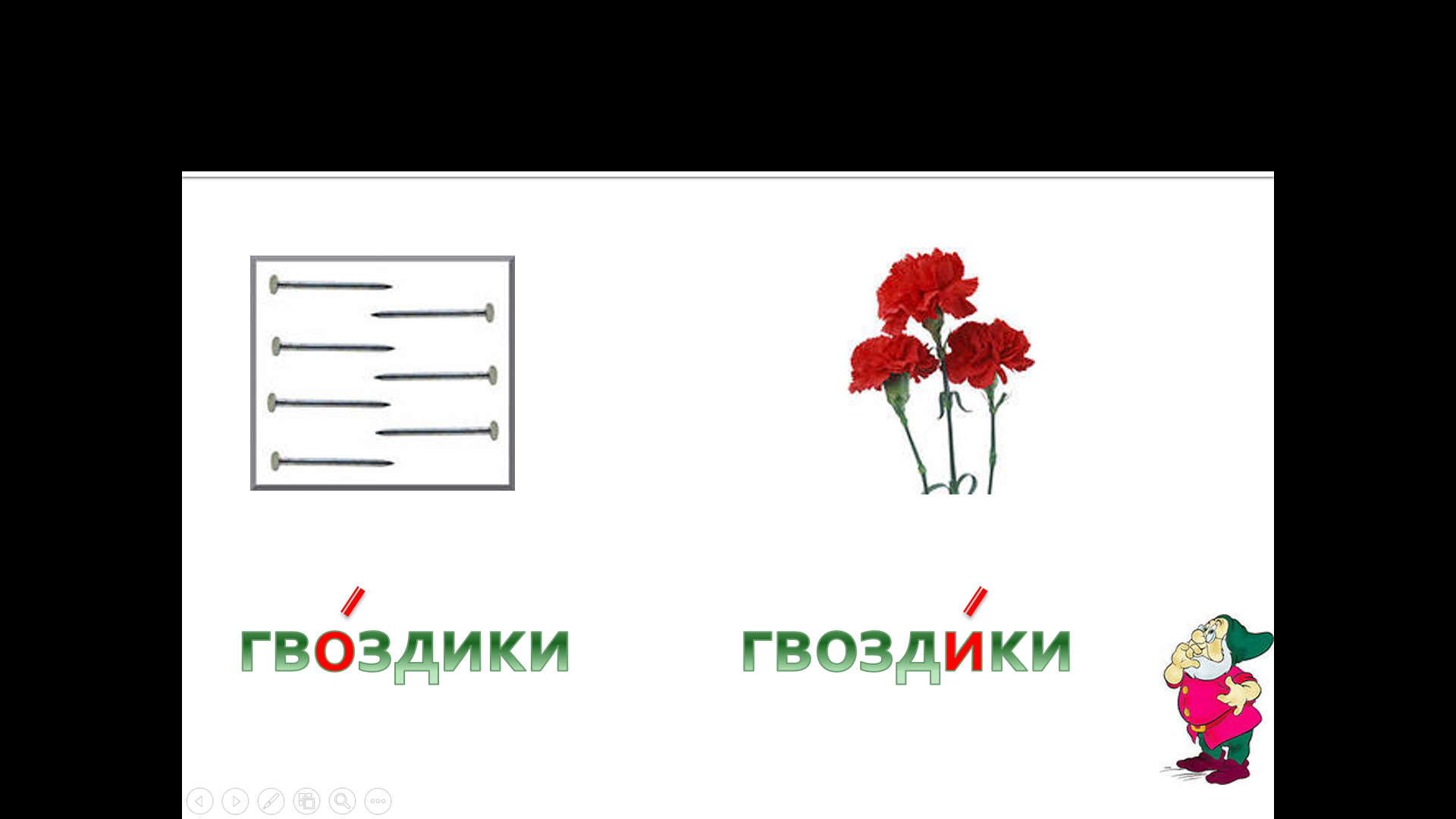 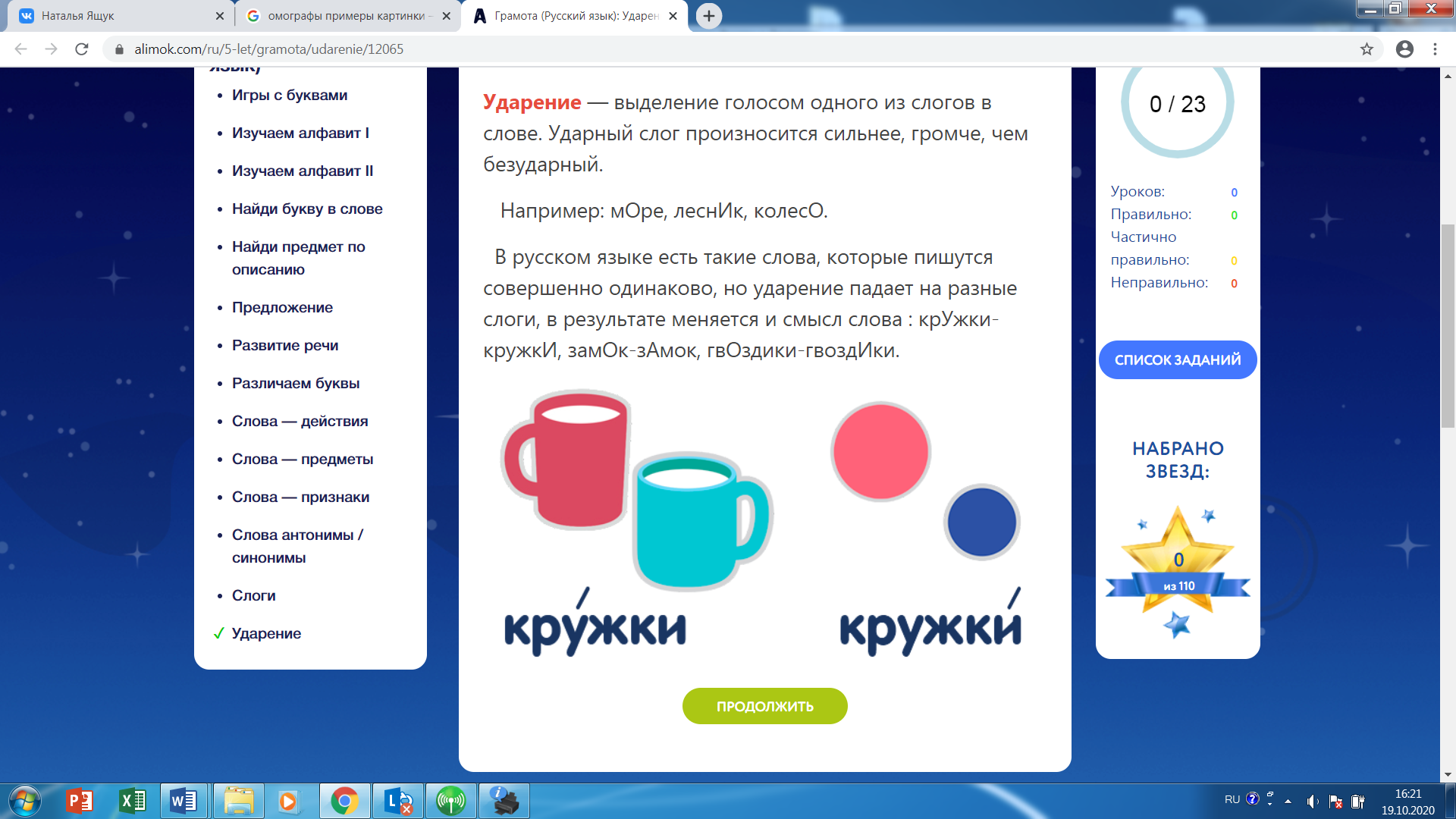 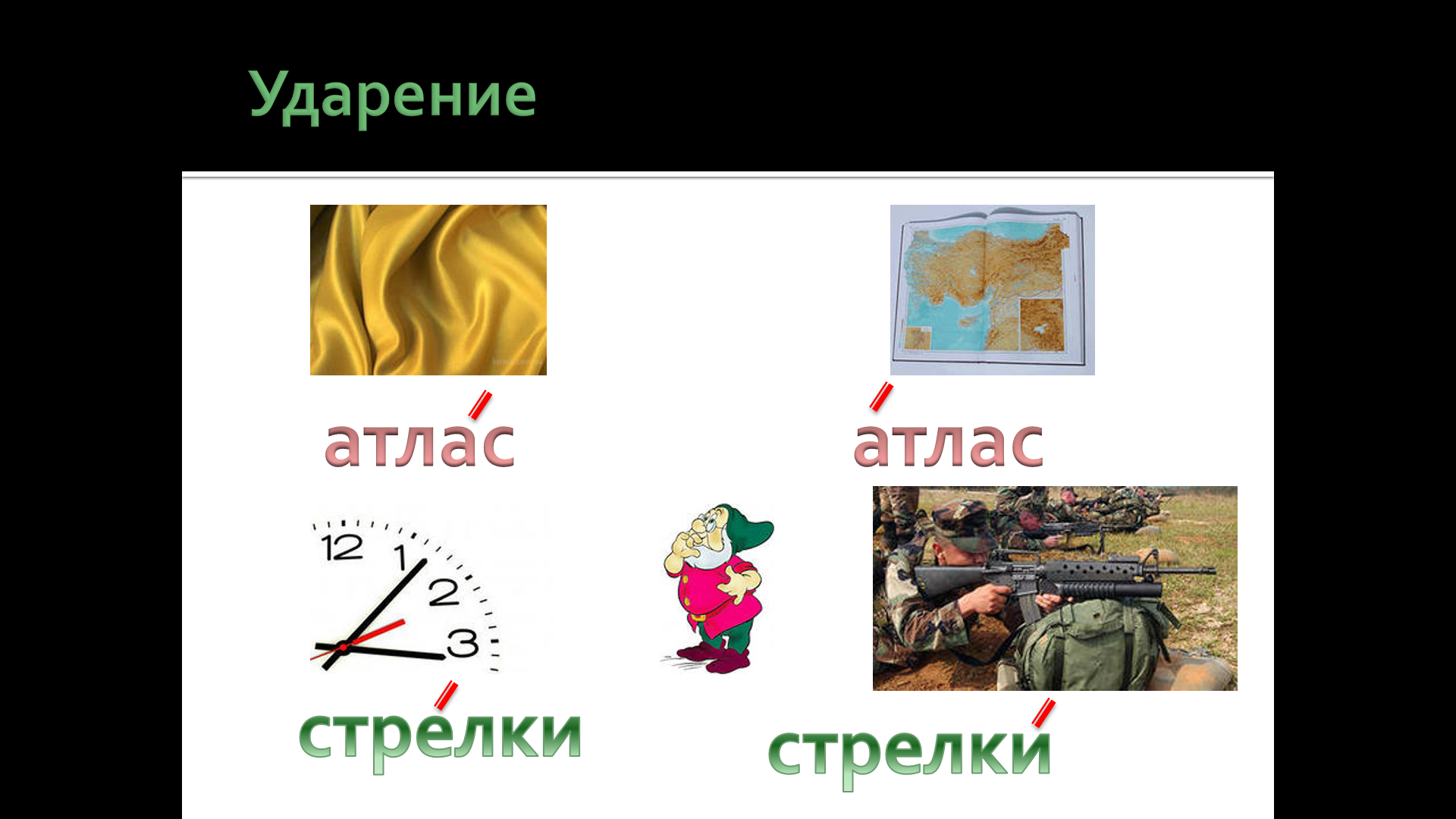 5) Стр. 57. Научитесь читать с правильной интонацией восклицательные и вопросительные предложения. На конце восклицательных предложений стоит восклицательный знак (!), их мы читаем с восклицательной интонацией. На конце вопросительных предложений стоит вопросительный знак (?), такие предложения читаем с вопросительной интонацией. Предложения, на конце которых стоит точка, читаем спокойно. 6) Дополнительно. Повторяйте чтение слогов, слов, предложений на предыдущих страницах, если есть трудности при чтении.